CİHAZIN KULLANMA TALİMATI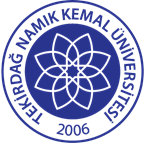 TNKÜ FEN EDEBİYAT FAKÜLTESİ BİYOLOJİ BÖLÜMÜBUZDOLABI CİHAZI (Vestel / CD-L 1103 W) KULLANMA TALİMATIDoküman No: EYS-TL-208TNKÜ FEN EDEBİYAT FAKÜLTESİ BİYOLOJİ BÖLÜMÜBUZDOLABI CİHAZI (Vestel / CD-L 1103 W) KULLANMA TALİMATIHazırlama Tarihi:13.04.2022TNKÜ FEN EDEBİYAT FAKÜLTESİ BİYOLOJİ BÖLÜMÜBUZDOLABI CİHAZI (Vestel / CD-L 1103 W) KULLANMA TALİMATIRevizyon Tarihi:--TNKÜ FEN EDEBİYAT FAKÜLTESİ BİYOLOJİ BÖLÜMÜBUZDOLABI CİHAZI (Vestel / CD-L 1103 W) KULLANMA TALİMATIRevizyon No:0TNKÜ FEN EDEBİYAT FAKÜLTESİ BİYOLOJİ BÖLÜMÜBUZDOLABI CİHAZI (Vestel / CD-L 1103 W) KULLANMA TALİMATIToplam Sayfa Sayısı:1Cihazın Markası/Modeli/ Taşınır Sicil NoVestel / CD-L 1103 W / 253.3.2/18/33498Kullanım AmacıSıvı veya katı malzemelerin soğuk tutularak uzun zaman muhafaza edilmesini sağlamak, canlı materyallerin (bitki veya makromantar) dekontamine edilmesi, tohumlarının muhafaza edilmesi amacıyla kullanılmaktadır.Sorumlusu	Prof. Dr. Evren CABİSorumlu Personel İletişim Bilgileri (e-posta, GSM)ecabi@nku.edu.tr /